Il s'agit de la version préliminaire d'un document de travail que vous pouvez adapter librement à la situation et aux besoins de votre école.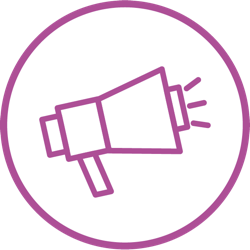 EnquêteLe __.__.____, nous organisons une journée de la démocratie dans notre école. Nous allons – entre autres – discuter d'un thème de société actuel qui vous préoccupe dans le cadre de différents ateliers et avec des experts.Quel thème en rapport avec la démocratie vous intéresserait particulièrement ?Nous allons également réfléchir sur la participation démocratique dans notre école. Dans quelle mesure êtes-vous d'accord avec les déclarations suivantes ?Veuillez indiquer vos réflexions dans les cases prévues à cet effet :L'un des points forts de mon école :Ce qui me dérange le plus dans notre école :Y a-t-il autre chose que vous aimeriez nous dire ou nous faire remarquer ? Si tel est le cas, vous avez encore la possibilité de le faire ici :Pas d’ac-cordPlutôt pas d’ac-cordPlutôt d’ac-cordD’ac-cordJe ne sais pasTou·te·s les élèves de notre école peuvent, malgré leur grande diversité, s’impliquer de manière égale.Il règne dans notre école un climat amical et respectueux.Les enseignant·e·s et la direction ont à cœur que les élèves prennent leurs responsabilités dans la vie scolaire.Je peux contribuer à façonner la vie scolaire / les interactions sociales dans mon école.J'aimerais que les élèves aient davantage de possibilités de participer à la vie de l'école.Le point de vue des élèves est représenté de manière adéquate au sein du Conseil d’Éducation / de la conférence scolaire / de la conférence générale.J'ai le sentiment qu’en général les relations entre les enseignant·e·s et les élèves de mon école sont bonnes.Les conflits sont résolus de manière constructive et équitable dans notre école.